Trường Mầm non Bắc Cầu lao động tổng vệ sinh Phòng, chống bệnh viêm đường hô hấp cấp do vi rút Covid - 19 gây ra.Trường Mầm non Bắc Cầu lao động tổng vệ sinh Phòng, chống bệnh viêm đường hô hấp cấp do chủng mới của vi rút Covid - 19 gây ra . Nâng cao nhận thức, ý thức trách nhiệm của CBGVNVvề công tác phòng, chống bệnh viêm đường hô hấp cấp do chủng mới do vi rút Covid - 2019 gây ra, nhằm bảo vệ sức khỏe cho bản thân và cộng đồng. Ngày 1 tháng 2, Trường mầm non Bắc Cầu đã chủ động triển khai tổng vệ sinh môi trường và khử khuẩn theo chỉ đạo của UBND Quận và cơ quan y tế, khử khuẩn vào thời gian học sinh nghỉ học. Chú trọng trong công tác vệ sinh môi trường, thông thoáng phòng học, lau chùi  bàn ghế, các khu vực phòng học, phòng làm việc, khu vực nhà ăn, vệ sinh đồ dùng, đồ chơi, các công trình vệ sinh và các khu vực, đồ dùng khác. Sau đây là một số hình ảnh của buổi tổng vệ sinh.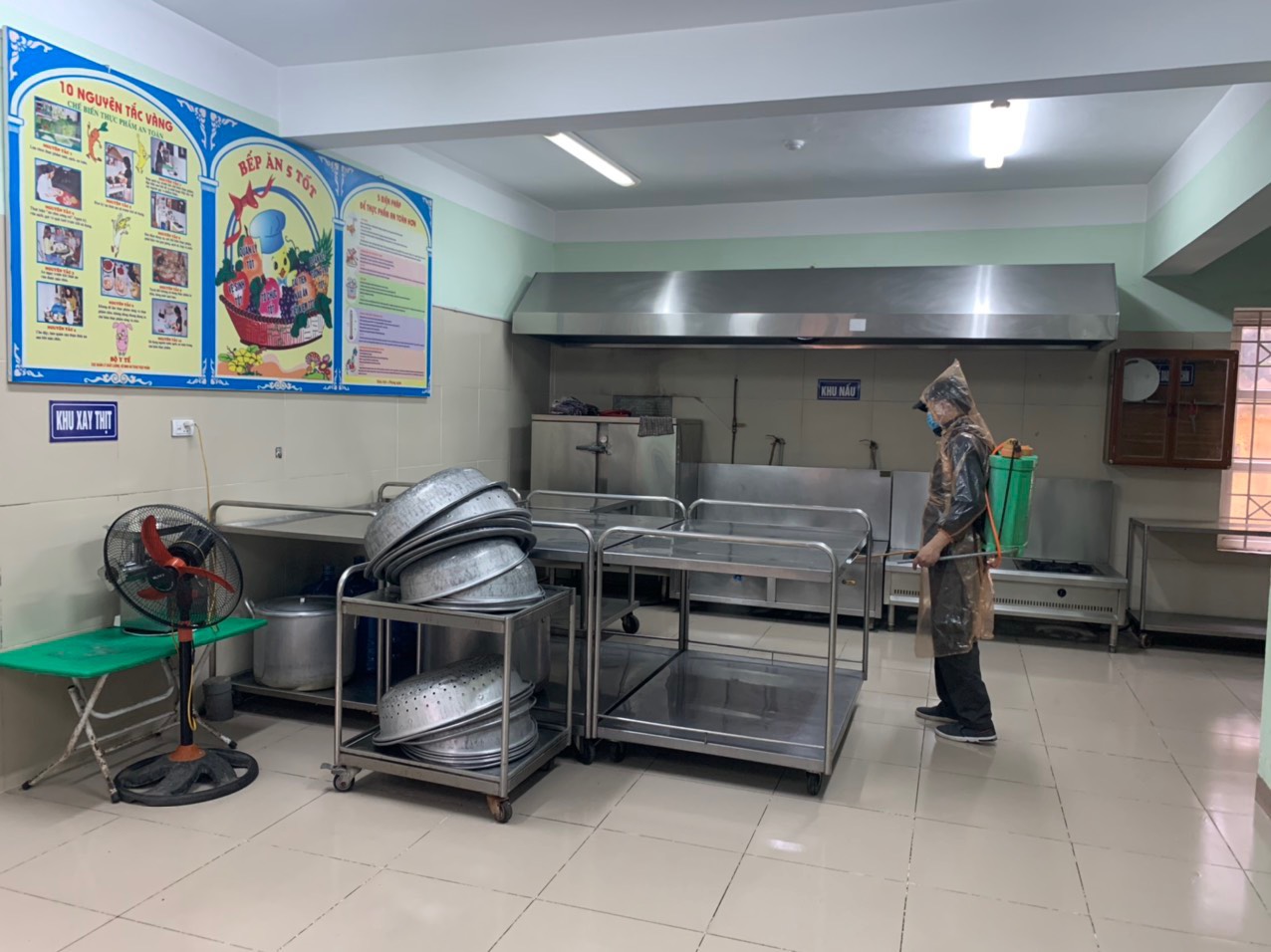 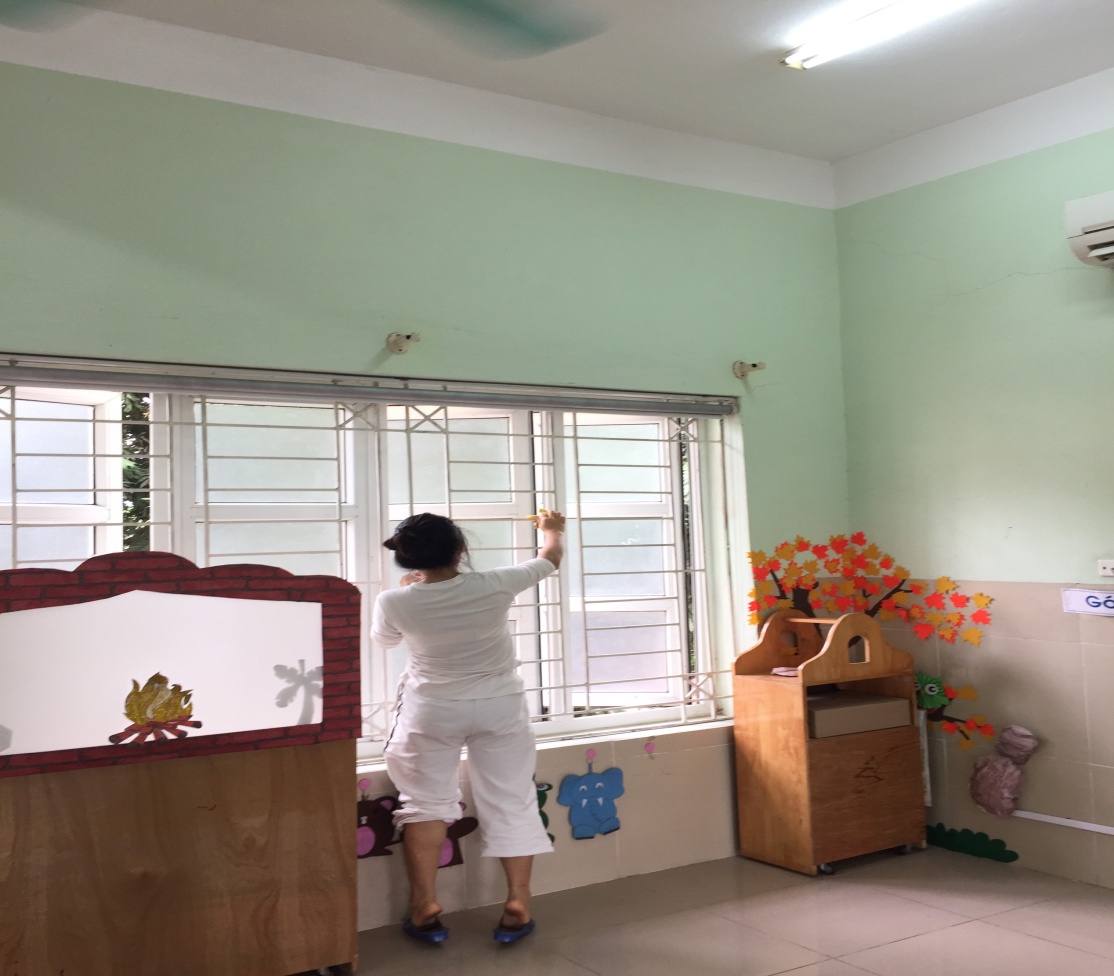 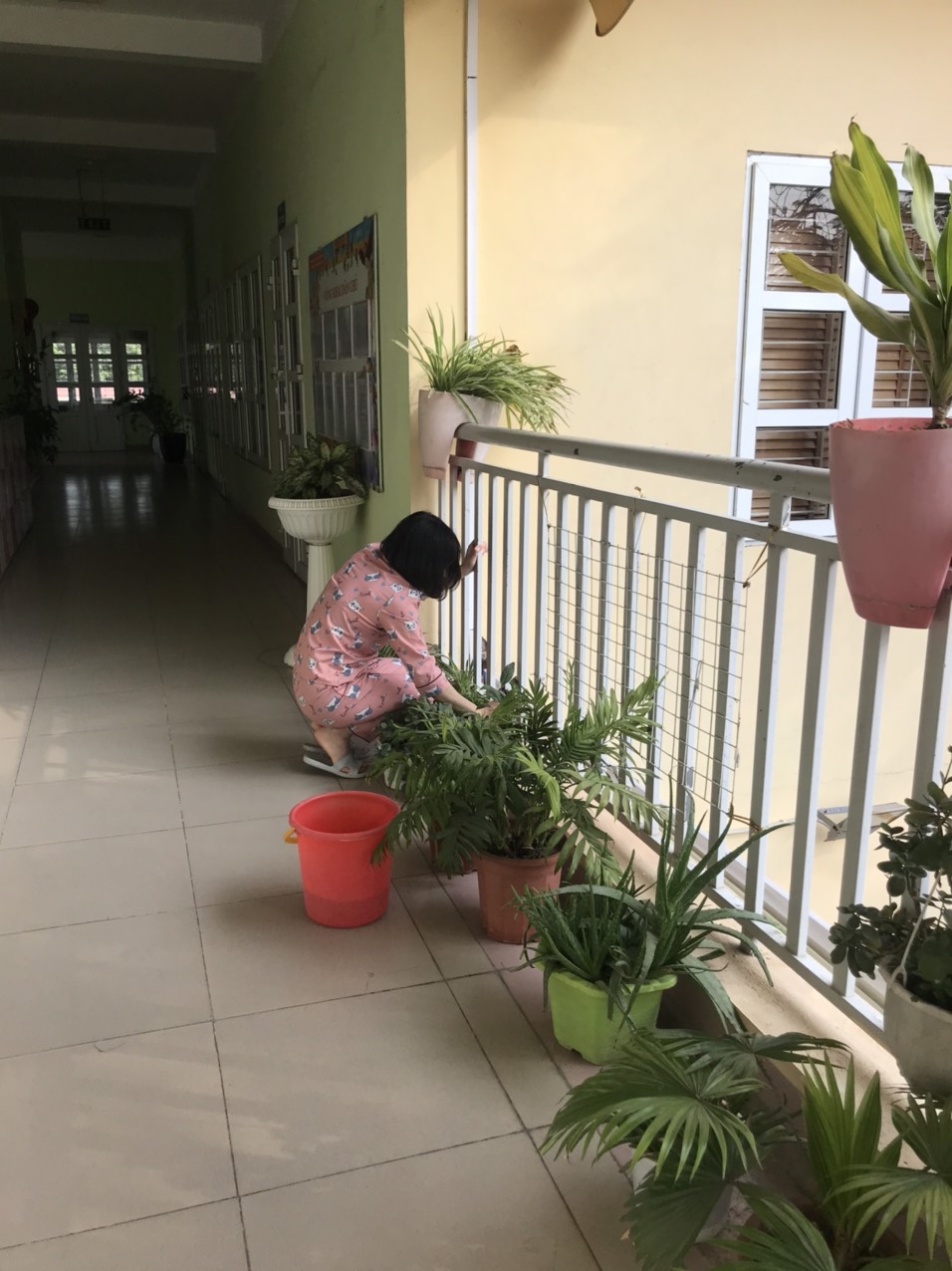 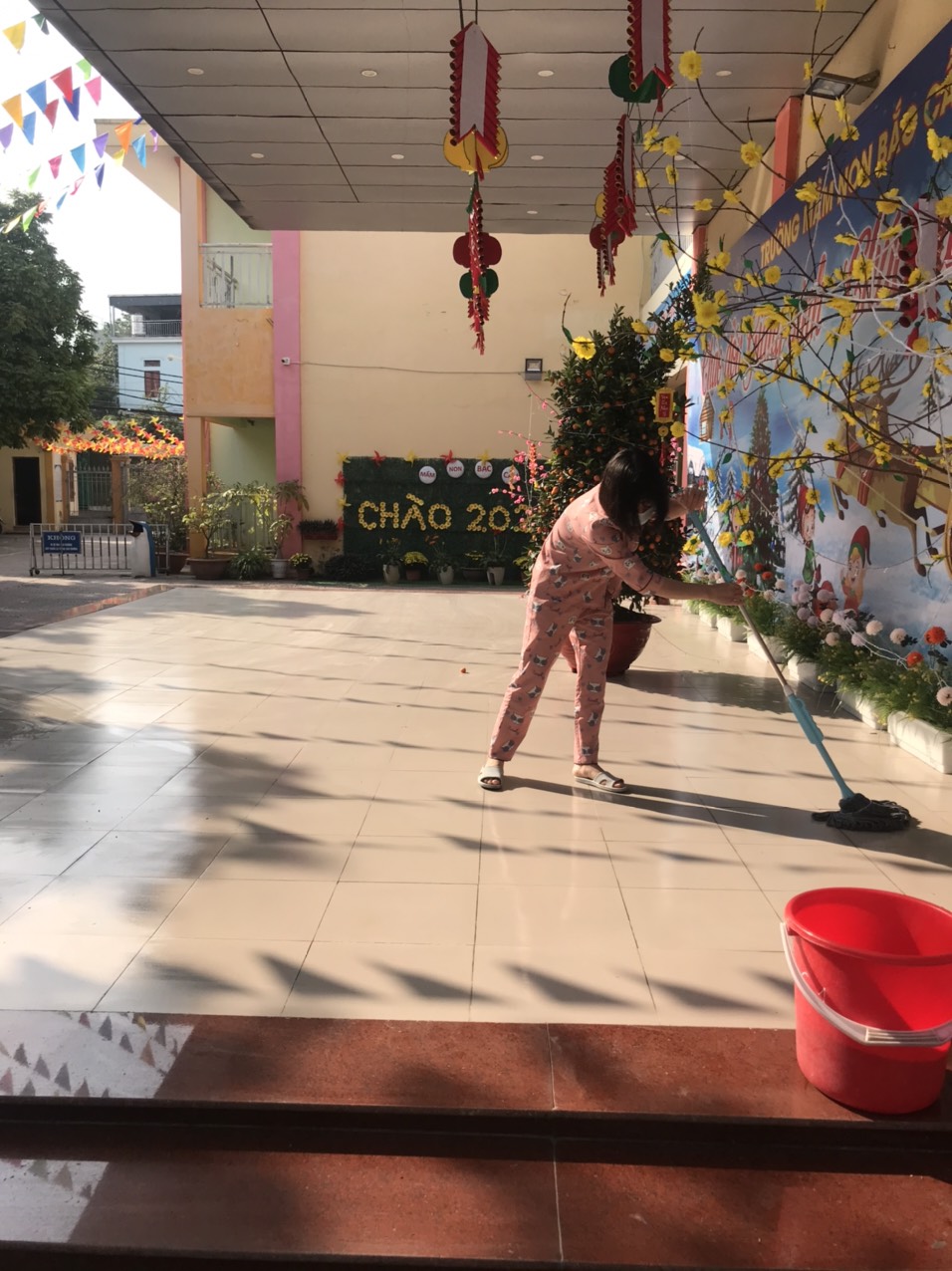 